ТЕХНИЧЕСКИЙ ПАСПОРТ № _________		ИНСТРУКЦИЯ ПО ЭКСПЛУАТАЦИИМОНТАЖ И ВВОД В ЭКСПЛУАТАЦИЮ Перед вводом в эксплуатацию необходимо убедиться: - в отсутствии повреждений оборудования при транспортировке и хранении;- в соответствии оборудования параметрам системы; - в отсутствии посторонних предметов во внутренней полости крана (для защиты от повреждений краны поставляются с пластиковыми заглушками);Монтаж крана на трубопроводе осуществляется в любом пространственном положении за исключением положения штока вниз.В месте монтажа оборудование не должно испытывать нагрузок от трубопровода (при изгибе, сжатии, растяжении, кручении, перекосах, вибрации, неравномерности затяжки крепежа и т.д.). Оборудование должно размещаться в местах, доступных для удобного и безопасного его обслуживания и ремонта.Во время ввода и в период эксплуатации необходимо:- избегать изменения температуры и/или давления вне допустимого рабочего диапазона. К монтажу и эксплуатации шарового крана допускаются лица, изучившие настоящую документацию и прошедшие инструктаж по соблюдению правил техники безопасности.ТЕХНИЧЕСКОЕ ОБСЛУЖИВАНИЕ И РЕМОНТВо избежание «прикипания» внутренних частей шарового крана следует не реже одного раза в 6 месяцев проводить цикл «открытие-закрытие» крана. Другого специального обслуживания крана АСТА КШ в процессе эксплуатации не требуется.При эксплуатации оборудования должны проводиться ее диагностирование, ремонты, периодические проверки и оценки безопасности в соответствии с технологическим регламентом, принятым на объекте эксплуатации и требованиями эксплуатационной документации. Рекомендуется проводить периодические проверки не реже 1 раза в месяц. Перед тем как демонтировать кран, необходимо отключить участок трубопровода. При повторном монтаже крана необходимо обязательно провести гидравлические испытания на герметичность, водой, при давлении 1,5хPN, температуре не выше 20 °С, а также обязательно провести замену прокладок. ТРАНСПОРТИРОВКА, ХРАНЕНИЕ И УТИЛИЗАЦИЯТранспортировка оборудования должна осуществляться в соответствии с требованиями ГОСТ Р 5762-2002 раздел 9.Оборудование транспортируют всеми видами транспорта в соответствии с правилами перевозок.При перевозке краны должны быть надежно закреплены в грузовом отсеке транспортного средства во избежание повреждений. Оборудование должно храниться в отапливаемых помещениях, в упаковке завода-изготовителя по условиям хранения ГОСТ 15150, Хранение и транспортировка оборудования запрещается в условиях избыточной влажности. При транспортировке и перемещении необходимо избегать закрепления транспортировочных тросов за отверстия фланцев и штурвал во избежание их повреждения. Оборудование не содержит драгоценных металлов, вредных веществ и компонентов и подлежит утилизации после окончания срока службы.ИНФОРМАЦИЯ О ПРОДАЖЕ / ВВОДЕ В ЭКСПЛУАТАЦИЮ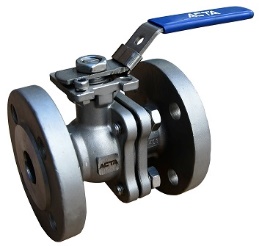 Тип изделияТип изделияКран шаровой полнопроходный 2-х составнойКран шаровой полнопроходный 2-х составнойКран шаровой полнопроходный 2-х составнойКран шаровой полнопроходный 2-х составнойКран шаровой полнопроходный 2-х составнойКран шаровой полнопроходный 2-х составнойКран шаровой полнопроходный 2-х составнойКран шаровой полнопроходный 2-х составнойКран шаровой полнопроходный 2-х составнойСерияСерияКШ453-459КШ453-459КШ453-459КШ453-459КШ453-459КШ453-459КШ453-459КШ453-459КШ453-459НаименованиеНаименованиеТоварный знакТоварный знакАСТА™АСТА™АСТА™АСТА™АСТА™АСТА™АСТА™АСТА™АСТА™Предприятие-изготовительПредприятие-изготовительООО «НПО АСТА»ООО «НПО АСТА»ООО «НПО АСТА»ООО «НПО АСТА»ООО «НПО АСТА»ООО «НПО АСТА»ООО «НПО АСТА»ООО «НПО АСТА»ООО «НПО АСТА»Адрес изготовителяАдрес изготовителя140202, Московская обл, Воскресенский р-н, Воскресенск г, Коммуна ул, дом № 9, строение 1140202, Московская обл, Воскресенский р-н, Воскресенск г, Коммуна ул, дом № 9, строение 1140202, Московская обл, Воскресенский р-н, Воскресенск г, Коммуна ул, дом № 9, строение 1140202, Московская обл, Воскресенский р-н, Воскресенск г, Коммуна ул, дом № 9, строение 1140202, Московская обл, Воскресенский р-н, Воскресенск г, Коммуна ул, дом № 9, строение 1140202, Московская обл, Воскресенский р-н, Воскресенск г, Коммуна ул, дом № 9, строение 1140202, Московская обл, Воскресенский р-н, Воскресенск г, Коммуна ул, дом № 9, строение 1140202, Московская обл, Воскресенский р-н, Воскресенск г, Коммуна ул, дом № 9, строение 1140202, Московская обл, Воскресенский р-н, Воскресенск г, Коммуна ул, дом № 9, строение 1Разрешительная документацияРазрешительная документацияДекларация соответствия Техническому регламенту Таможенного Союза ТР ТС 032/2013 «О безопасности оборудования, работающего под избыточным давлением» рег.номер ЕАЭС N RU Д-RU.хххх.х.ххххх/ххДекларация соответствия Техническому регламенту Таможенного Союза ТР ТС 032/2013 «О безопасности оборудования, работающего под избыточным давлением» рег.номер ЕАЭС N RU Д-RU.хххх.х.ххххх/ххДекларация соответствия Техническому регламенту Таможенного Союза ТР ТС 032/2013 «О безопасности оборудования, работающего под избыточным давлением» рег.номер ЕАЭС N RU Д-RU.хххх.х.ххххх/ххДекларация соответствия Техническому регламенту Таможенного Союза ТР ТС 032/2013 «О безопасности оборудования, работающего под избыточным давлением» рег.номер ЕАЭС N RU Д-RU.хххх.х.ххххх/ххДекларация соответствия Техническому регламенту Таможенного Союза ТР ТС 032/2013 «О безопасности оборудования, работающего под избыточным давлением» рег.номер ЕАЭС N RU Д-RU.хххх.х.ххххх/ххДекларация соответствия Техническому регламенту Таможенного Союза ТР ТС 032/2013 «О безопасности оборудования, работающего под избыточным давлением» рег.номер ЕАЭС N RU Д-RU.хххх.х.ххххх/ххДекларация соответствия Техническому регламенту Таможенного Союза ТР ТС 032/2013 «О безопасности оборудования, работающего под избыточным давлением» рег.номер ЕАЭС N RU Д-RU.хххх.х.ххххх/ххДекларация соответствия Техническому регламенту Таможенного Союза ТР ТС 032/2013 «О безопасности оборудования, работающего под избыточным давлением» рег.номер ЕАЭС N RU Д-RU.хххх.х.ххххх/ххДекларация соответствия Техническому регламенту Таможенного Союза ТР ТС 032/2013 «О безопасности оборудования, работающего под избыточным давлением» рег.номер ЕАЭС N RU Д-RU.хххх.х.ххххх/ххОБЩИЕ ТЕХНИЧЕСКИЕ ПАРАМЕТРЫ  ОБЩИЕ ТЕХНИЧЕСКИЕ ПАРАМЕТРЫ  ОБЩИЕ ТЕХНИЧЕСКИЕ ПАРАМЕТРЫ  ОБЩИЕ ТЕХНИЧЕСКИЕ ПАРАМЕТРЫ  ОБЩИЕ ТЕХНИЧЕСКИЕ ПАРАМЕТРЫ  ОБЩИЕ ТЕХНИЧЕСКИЕ ПАРАМЕТРЫ  ОБЩИЕ ТЕХНИЧЕСКИЕ ПАРАМЕТРЫ  ОБЩИЕ ТЕХНИЧЕСКИЕ ПАРАМЕТРЫ  ОБЩИЕ ТЕХНИЧЕСКИЕ ПАРАМЕТРЫ  ОБЩИЕ ТЕХНИЧЕСКИЕ ПАРАМЕТРЫ  ОБЩИЕ ТЕХНИЧЕСКИЕ ПАРАМЕТРЫ  ОБЩИЕ ТЕХНИЧЕСКИЕ ПАРАМЕТРЫ  Область примененияАСТА КШ - шаровой кран,  представляет собой запорную трубопроводную арматуру, предназначенную для перекрытия потока среды в трубопроводах систем водоснабжения, теплоснабжения, пароконденсатных системах, системах сжатого воздуха и других не абразивных рабочих сред, нейтральных к материалам шарового крана.АСТА КШ - шаровой кран,  представляет собой запорную трубопроводную арматуру, предназначенную для перекрытия потока среды в трубопроводах систем водоснабжения, теплоснабжения, пароконденсатных системах, системах сжатого воздуха и других не абразивных рабочих сред, нейтральных к материалам шарового крана.АСТА КШ - шаровой кран,  представляет собой запорную трубопроводную арматуру, предназначенную для перекрытия потока среды в трубопроводах систем водоснабжения, теплоснабжения, пароконденсатных системах, системах сжатого воздуха и других не абразивных рабочих сред, нейтральных к материалам шарового крана.АСТА КШ - шаровой кран,  представляет собой запорную трубопроводную арматуру, предназначенную для перекрытия потока среды в трубопроводах систем водоснабжения, теплоснабжения, пароконденсатных системах, системах сжатого воздуха и других не абразивных рабочих сред, нейтральных к материалам шарового крана.АСТА КШ - шаровой кран,  представляет собой запорную трубопроводную арматуру, предназначенную для перекрытия потока среды в трубопроводах систем водоснабжения, теплоснабжения, пароконденсатных системах, системах сжатого воздуха и других не абразивных рабочих сред, нейтральных к материалам шарового крана.АСТА КШ - шаровой кран,  представляет собой запорную трубопроводную арматуру, предназначенную для перекрытия потока среды в трубопроводах систем водоснабжения, теплоснабжения, пароконденсатных системах, системах сжатого воздуха и других не абразивных рабочих сред, нейтральных к материалам шарового крана.АСТА КШ - шаровой кран,  представляет собой запорную трубопроводную арматуру, предназначенную для перекрытия потока среды в трубопроводах систем водоснабжения, теплоснабжения, пароконденсатных системах, системах сжатого воздуха и других не абразивных рабочих сред, нейтральных к материалам шарового крана.АСТА КШ - шаровой кран,  представляет собой запорную трубопроводную арматуру, предназначенную для перекрытия потока среды в трубопроводах систем водоснабжения, теплоснабжения, пароконденсатных системах, системах сжатого воздуха и других не абразивных рабочих сред, нейтральных к материалам шарового крана.АСТА КШ - шаровой кран,  представляет собой запорную трубопроводную арматуру, предназначенную для перекрытия потока среды в трубопроводах систем водоснабжения, теплоснабжения, пароконденсатных системах, системах сжатого воздуха и других не абразивных рабочих сред, нейтральных к материалам шарового крана.АСТА КШ - шаровой кран,  представляет собой запорную трубопроводную арматуру, предназначенную для перекрытия потока среды в трубопроводах систем водоснабжения, теплоснабжения, пароконденсатных системах, системах сжатого воздуха и других не абразивных рабочих сред, нейтральных к материалам шарового крана.АСТА КШ - шаровой кран,  представляет собой запорную трубопроводную арматуру, предназначенную для перекрытия потока среды в трубопроводах систем водоснабжения, теплоснабжения, пароконденсатных системах, системах сжатого воздуха и других не абразивных рабочих сред, нейтральных к материалам шарового крана.Рабочая средаВода, пар (до 8бар), воздух, техническая вода, слабоагрессивные и нейтральные среды, антифризы, синтетические и минеральные масла Вода, пар (до 8бар), воздух, техническая вода, слабоагрессивные и нейтральные среды, антифризы, синтетические и минеральные масла Вода, пар (до 8бар), воздух, техническая вода, слабоагрессивные и нейтральные среды, антифризы, синтетические и минеральные масла Вода, пар (до 8бар), воздух, техническая вода, слабоагрессивные и нейтральные среды, антифризы, синтетические и минеральные масла Вода, пар (до 8бар), воздух, техническая вода, слабоагрессивные и нейтральные среды, антифризы, синтетические и минеральные масла Вода, пар (до 8бар), воздух, техническая вода, слабоагрессивные и нейтральные среды, антифризы, синтетические и минеральные масла Вода, пар (до 8бар), воздух, техническая вода, слабоагрессивные и нейтральные среды, антифризы, синтетические и минеральные масла Вода, пар (до 8бар), воздух, техническая вода, слабоагрессивные и нейтральные среды, антифризы, синтетические и минеральные масла Вода, пар (до 8бар), воздух, техническая вода, слабоагрессивные и нейтральные среды, антифризы, синтетические и минеральные масла Вода, пар (до 8бар), воздух, техническая вода, слабоагрессивные и нейтральные среды, антифризы, синтетические и минеральные масла Вода, пар (до 8бар), воздух, техническая вода, слабоагрессивные и нейтральные среды, антифризы, синтетические и минеральные масла Класс герметичности«А» по ГОСТ 9544-93«А» по ГОСТ 9544-93«А» по ГОСТ 9544-93«А» по ГОСТ 9544-93«А» по ГОСТ 9544-93«А» по ГОСТ 9544-93«А» по ГОСТ 9544-93«А» по ГОСТ 9544-93«А» по ГОСТ 9544-93«А» по ГОСТ 9544-93«А» по ГОСТ 9544-93Номинальный диаметр, DN15-300 мм15-300 мм15-300 мм15-300 мм15-300 мм15-300 мм15-300 мм15-300 мм15-300 мм15-300 мм15-300 ммНоминальное давление, PN4,0 МПа (для DN15-50); 1,6 МПа (для DN65-300)4,0 МПа (для DN15-50); 1,6 МПа (для DN65-300)4,0 МПа (для DN15-50); 1,6 МПа (для DN65-300)4,0 МПа (для DN15-50); 1,6 МПа (для DN65-300)4,0 МПа (для DN15-50); 1,6 МПа (для DN65-300)4,0 МПа (для DN15-50); 1,6 МПа (для DN65-300)4,0 МПа (для DN15-50); 1,6 МПа (для DN65-300)4,0 МПа (для DN15-50); 1,6 МПа (для DN65-300)4,0 МПа (для DN15-50); 1,6 МПа (для DN65-300)4,0 МПа (для DN15-50); 1,6 МПа (для DN65-300)4,0 МПа (для DN15-50); 1,6 МПа (для DN65-300)Мин. температура рабочей среды, Tmin -60 °С-60 °С-60 °С-60 °С-60 °С-60 °С-60 °С-60 °С-60 °С-60 °С-60 °СМакс. температура рабочей среды, Tmax +180 °С+180 °С+180 °С+180 °С+180 °С+180 °С+180 °С+180 °С+180 °С+180 °С+180 °СТип присоединенияФланцевое согласно DIN 2501 (DIN 2635 на PN 4,0 МПа) / EN1092-1 / ГОСТ 33259-2015 по запросуФланцевое согласно DIN 2501 (DIN 2635 на PN 4,0 МПа) / EN1092-1 / ГОСТ 33259-2015 по запросуФланцевое согласно DIN 2501 (DIN 2635 на PN 4,0 МПа) / EN1092-1 / ГОСТ 33259-2015 по запросуФланцевое согласно DIN 2501 (DIN 2635 на PN 4,0 МПа) / EN1092-1 / ГОСТ 33259-2015 по запросуФланцевое согласно DIN 2501 (DIN 2635 на PN 4,0 МПа) / EN1092-1 / ГОСТ 33259-2015 по запросуФланцевое согласно DIN 2501 (DIN 2635 на PN 4,0 МПа) / EN1092-1 / ГОСТ 33259-2015 по запросуФланцевое согласно DIN 2501 (DIN 2635 на PN 4,0 МПа) / EN1092-1 / ГОСТ 33259-2015 по запросуФланцевое согласно DIN 2501 (DIN 2635 на PN 4,0 МПа) / EN1092-1 / ГОСТ 33259-2015 по запросуФланцевое согласно DIN 2501 (DIN 2635 на PN 4,0 МПа) / EN1092-1 / ГОСТ 33259-2015 по запросуФланцевое согласно DIN 2501 (DIN 2635 на PN 4,0 МПа) / EN1092-1 / ГОСТ 33259-2015 по запросуФланцевое согласно DIN 2501 (DIN 2635 на PN 4,0 МПа) / EN1092-1 / ГОСТ 33259-2015 по запросуУсловия эксплуатацииУХЛ по ГОСТ 15150-69УХЛ по ГОСТ 15150-69УХЛ по ГОСТ 15150-69УХЛ по ГОСТ 15150-69УХЛ по ГОСТ 15150-69УХЛ по ГОСТ 15150-69УХЛ по ГОСТ 15150-69УХЛ по ГОСТ 15150-69УХЛ по ГОСТ 15150-69УХЛ по ГОСТ 15150-69УХЛ по ГОСТ 15150-69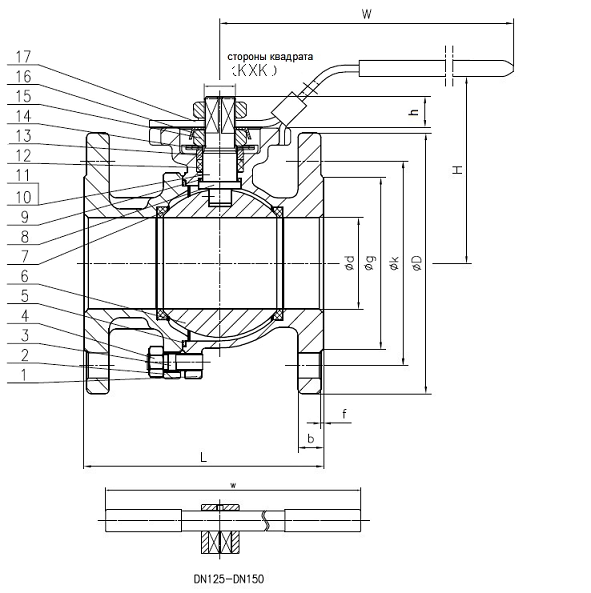 СПЕЦИФИКАЦИЯ МАТЕРИАЛОВСПЕЦИФИКАЦИЯ МАТЕРИАЛОВСПЕЦИФИКАЦИЯ МАТЕРИАЛОВСПЕЦИФИКАЦИЯ МАТЕРИАЛОВСПЕЦИФИКАЦИЯ МАТЕРИАЛОВСПЕЦИФИКАЦИЯ МАТЕРИАЛОВСПЕЦИФИКАЦИЯ МАТЕРИАЛОВСПЕЦИФИКАЦИЯ МАТЕРИАЛОВСПЕЦИФИКАЦИЯ МАТЕРИАЛОВ№НаименованиеНаименованиеНаименованиеМатериалМатериалМатериалМатериал1КорпусКорпусКорпусНержавеющая сталь AISI316Нержавеющая сталь AISI316Нержавеющая сталь AISI316Нержавеющая сталь AISI3162Крышка корпусаКрышка корпусаКрышка корпусаНержавеющая сталь AISI316Нержавеющая сталь AISI316Нержавеющая сталь AISI316Нержавеющая сталь AISI3163,4,15Болт, ГайкаБолт, ГайкаБолт, ГайкаНержавеющая сталь Нержавеющая сталь Нержавеющая сталь Нержавеющая сталь 5,12Прокладка, Уплотнение штокаПрокладка, Уплотнение штокаПрокладка, Уплотнение штокаPTFEPTFEPTFEPTFE6ШарШарШарНержавеющая сталь AISI316Нержавеющая сталь AISI316Нержавеющая сталь AISI316Нержавеющая сталь AISI3167Седло,Седло,Седло,PTFEPTFEPTFEPTFE8ШтокШтокШтокНержавеющая сталь AISI316Нержавеющая сталь AISI316Нержавеющая сталь AISI316Нержавеющая сталь AISI3169Упорная шайбаУпорная шайбаУпорная шайбаPTFEPTFEPTFEPTFE10,11Пружина, шарикПружина, шарикПружина, шарикНержавеющая стальНержавеющая стальНержавеющая стальНержавеющая сталь13СальникСальникСальникНержавеющая стальНержавеющая стальНержавеющая стальНержавеющая сталь14,16Пружинная шайбаПружинная шайбаПружинная шайбаНержавеющая стальНержавеющая стальНержавеющая стальНержавеющая сталь17РукояткаРукояткаРукояткаНержавеющая стальНержавеющая стальНержавеющая стальНержавеющая стальВЕСОГАБАРИТНЫЕ ХАРАКТЕРИСТИКИВЕСОГАБАРИТНЫЕ ХАРАКТЕРИСТИКИВЕСОГАБАРИТНЫЕ ХАРАКТЕРИСТИКИВЕСОГАБАРИТНЫЕ ХАРАКТЕРИСТИКИВЕСОГАБАРИТНЫЕ ХАРАКТЕРИСТИКИВЕСОГАБАРИТНЫЕ ХАРАКТЕРИСТИКИВЕСОГАБАРИТНЫЕ ХАРАКТЕРИСТИКИВЕСОГАБАРИТНЫЕ ХАРАКТЕРИСТИКИУсловный диаметр, DNL, ммH, ммW, ммØd, ммn x d, ммKхK, ммВес, кгВес, кг1511575130154х149х92,42,42012080130204х149х92,82,82512595150254х1411х113,93,932130110180324х1811х115,65,640140135200404х1814х147,17,150150142230504х1814х148,98,965170157250654х1817х1712,112,180180183280808х1817х1715,615,61001901953201008х1822х2220,320,31253252907001258х1822х2234,234,21503503088001508х2227х2746,846,820040023340020012х2227х2785,085,025045028245025012х2636х36136,0136,030050032650030012х2636х36203,0203,0ГАРАНТИЙНЫЕ ОБЯЗАТЕЛЬСТВАГАРАНТИЙНЫЕ ОБЯЗАТЕЛЬСТВАГАРАНТИЙНЫЕ ОБЯЗАТЕЛЬСТВАГАРАНТИЙНЫЕ ОБЯЗАТЕЛЬСТВАГАРАНТИЙНЫЕ ОБЯЗАТЕЛЬСТВАГАРАНТИЙНЫЕ ОБЯЗАТЕЛЬСТВАГАРАНТИЙНЫЕ ОБЯЗАТЕЛЬСТВАГАРАНТИЙНЫЕ ОБЯЗАТЕЛЬСТВАГАРАНТИЙНЫЕ ОБЯЗАТЕЛЬСТВАГАРАНТИЙНЫЕ ОБЯЗАТЕЛЬСТВАГАРАНТИЙНЫЕ ОБЯЗАТЕЛЬСТВАГАРАНТИЙНЫЕ ОБЯЗАТЕЛЬСТВАИзготовитель гарантирует нормальную работу оборудования при условии соблюдения правил транспортировки, хранения, монтажа и эксплуатации, указанных в настоящем паспорте. Гарантийный срок составляет 12 месяцев с момента ввода в эксплуатацию, но не более 18 месяцев с момента продажи.Расчетный срок службы оборудования составляет не менее 10 лет, при условиях его эксплуатации в соответствии с правилами и рекомендациями настоящего документа, при отсутствии длительных пиковых нагрузок и других негативных факторов.Изготовитель гарантирует нормальную работу оборудования при условии соблюдения правил транспортировки, хранения, монтажа и эксплуатации, указанных в настоящем паспорте. Гарантийный срок составляет 12 месяцев с момента ввода в эксплуатацию, но не более 18 месяцев с момента продажи.Расчетный срок службы оборудования составляет не менее 10 лет, при условиях его эксплуатации в соответствии с правилами и рекомендациями настоящего документа, при отсутствии длительных пиковых нагрузок и других негативных факторов.Изготовитель гарантирует нормальную работу оборудования при условии соблюдения правил транспортировки, хранения, монтажа и эксплуатации, указанных в настоящем паспорте. Гарантийный срок составляет 12 месяцев с момента ввода в эксплуатацию, но не более 18 месяцев с момента продажи.Расчетный срок службы оборудования составляет не менее 10 лет, при условиях его эксплуатации в соответствии с правилами и рекомендациями настоящего документа, при отсутствии длительных пиковых нагрузок и других негативных факторов.Изготовитель гарантирует нормальную работу оборудования при условии соблюдения правил транспортировки, хранения, монтажа и эксплуатации, указанных в настоящем паспорте. Гарантийный срок составляет 12 месяцев с момента ввода в эксплуатацию, но не более 18 месяцев с момента продажи.Расчетный срок службы оборудования составляет не менее 10 лет, при условиях его эксплуатации в соответствии с правилами и рекомендациями настоящего документа, при отсутствии длительных пиковых нагрузок и других негативных факторов.Изготовитель гарантирует нормальную работу оборудования при условии соблюдения правил транспортировки, хранения, монтажа и эксплуатации, указанных в настоящем паспорте. Гарантийный срок составляет 12 месяцев с момента ввода в эксплуатацию, но не более 18 месяцев с момента продажи.Расчетный срок службы оборудования составляет не менее 10 лет, при условиях его эксплуатации в соответствии с правилами и рекомендациями настоящего документа, при отсутствии длительных пиковых нагрузок и других негативных факторов.Изготовитель гарантирует нормальную работу оборудования при условии соблюдения правил транспортировки, хранения, монтажа и эксплуатации, указанных в настоящем паспорте. Гарантийный срок составляет 12 месяцев с момента ввода в эксплуатацию, но не более 18 месяцев с момента продажи.Расчетный срок службы оборудования составляет не менее 10 лет, при условиях его эксплуатации в соответствии с правилами и рекомендациями настоящего документа, при отсутствии длительных пиковых нагрузок и других негативных факторов.Изготовитель гарантирует нормальную работу оборудования при условии соблюдения правил транспортировки, хранения, монтажа и эксплуатации, указанных в настоящем паспорте. Гарантийный срок составляет 12 месяцев с момента ввода в эксплуатацию, но не более 18 месяцев с момента продажи.Расчетный срок службы оборудования составляет не менее 10 лет, при условиях его эксплуатации в соответствии с правилами и рекомендациями настоящего документа, при отсутствии длительных пиковых нагрузок и других негативных факторов.Изготовитель гарантирует нормальную работу оборудования при условии соблюдения правил транспортировки, хранения, монтажа и эксплуатации, указанных в настоящем паспорте. Гарантийный срок составляет 12 месяцев с момента ввода в эксплуатацию, но не более 18 месяцев с момента продажи.Расчетный срок службы оборудования составляет не менее 10 лет, при условиях его эксплуатации в соответствии с правилами и рекомендациями настоящего документа, при отсутствии длительных пиковых нагрузок и других негативных факторов.Изготовитель гарантирует нормальную работу оборудования при условии соблюдения правил транспортировки, хранения, монтажа и эксплуатации, указанных в настоящем паспорте. Гарантийный срок составляет 12 месяцев с момента ввода в эксплуатацию, но не более 18 месяцев с момента продажи.Расчетный срок службы оборудования составляет не менее 10 лет, при условиях его эксплуатации в соответствии с правилами и рекомендациями настоящего документа, при отсутствии длительных пиковых нагрузок и других негативных факторов.Изготовитель гарантирует нормальную работу оборудования при условии соблюдения правил транспортировки, хранения, монтажа и эксплуатации, указанных в настоящем паспорте. Гарантийный срок составляет 12 месяцев с момента ввода в эксплуатацию, но не более 18 месяцев с момента продажи.Расчетный срок службы оборудования составляет не менее 10 лет, при условиях его эксплуатации в соответствии с правилами и рекомендациями настоящего документа, при отсутствии длительных пиковых нагрузок и других негативных факторов.Изготовитель гарантирует нормальную работу оборудования при условии соблюдения правил транспортировки, хранения, монтажа и эксплуатации, указанных в настоящем паспорте. Гарантийный срок составляет 12 месяцев с момента ввода в эксплуатацию, но не более 18 месяцев с момента продажи.Расчетный срок службы оборудования составляет не менее 10 лет, при условиях его эксплуатации в соответствии с правилами и рекомендациями настоящего документа, при отсутствии длительных пиковых нагрузок и других негативных факторов.Изготовитель гарантирует нормальную работу оборудования при условии соблюдения правил транспортировки, хранения, монтажа и эксплуатации, указанных в настоящем паспорте. Гарантийный срок составляет 12 месяцев с момента ввода в эксплуатацию, но не более 18 месяцев с момента продажи.Расчетный срок службы оборудования составляет не менее 10 лет, при условиях его эксплуатации в соответствии с правилами и рекомендациями настоящего документа, при отсутствии длительных пиковых нагрузок и других негативных факторов.СВИДЕТЕЛЬСТВО О ПРИЕМКЕСВИДЕТЕЛЬСТВО О ПРИЕМКЕСВИДЕТЕЛЬСТВО О ПРИЕМКЕСВИДЕТЕЛЬСТВО О ПРИЕМКЕСВИДЕТЕЛЬСТВО О ПРИЕМКЕСВИДЕТЕЛЬСТВО О ПРИЕМКЕСВИДЕТЕЛЬСТВО О ПРИЕМКЕСВИДЕТЕЛЬСТВО О ПРИЕМКЕСВИДЕТЕЛЬСТВО О ПРИЕМКЕСВИДЕТЕЛЬСТВО О ПРИЕМКЕСВИДЕТЕЛЬСТВО О ПРИЕМКЕСВИДЕТЕЛЬСТВО О ПРИЕМКЕОборудование произведено в соответствии с требованиями ТУ 28.14.13.131 -014-30306475-2020  и признано годным к эксплуатации. Краны шаровые АСТА КШ успешно прошли программу приемо-сдаточных испытаний, включающую, в частности: - гидравлические испытания на прочность и герметичность (испытания водой давлением равным 1,5 х РN, воздухом 0,6 МПа);- визуально-измерительный контроль и контроль комплектности.Оборудование произведено в соответствии с требованиями ТУ 28.14.13.131 -014-30306475-2020  и признано годным к эксплуатации. Краны шаровые АСТА КШ успешно прошли программу приемо-сдаточных испытаний, включающую, в частности: - гидравлические испытания на прочность и герметичность (испытания водой давлением равным 1,5 х РN, воздухом 0,6 МПа);- визуально-измерительный контроль и контроль комплектности.Оборудование произведено в соответствии с требованиями ТУ 28.14.13.131 -014-30306475-2020  и признано годным к эксплуатации. Краны шаровые АСТА КШ успешно прошли программу приемо-сдаточных испытаний, включающую, в частности: - гидравлические испытания на прочность и герметичность (испытания водой давлением равным 1,5 х РN, воздухом 0,6 МПа);- визуально-измерительный контроль и контроль комплектности.Оборудование произведено в соответствии с требованиями ТУ 28.14.13.131 -014-30306475-2020  и признано годным к эксплуатации. Краны шаровые АСТА КШ успешно прошли программу приемо-сдаточных испытаний, включающую, в частности: - гидравлические испытания на прочность и герметичность (испытания водой давлением равным 1,5 х РN, воздухом 0,6 МПа);- визуально-измерительный контроль и контроль комплектности.Оборудование произведено в соответствии с требованиями ТУ 28.14.13.131 -014-30306475-2020  и признано годным к эксплуатации. Краны шаровые АСТА КШ успешно прошли программу приемо-сдаточных испытаний, включающую, в частности: - гидравлические испытания на прочность и герметичность (испытания водой давлением равным 1,5 х РN, воздухом 0,6 МПа);- визуально-измерительный контроль и контроль комплектности.Оборудование произведено в соответствии с требованиями ТУ 28.14.13.131 -014-30306475-2020  и признано годным к эксплуатации. Краны шаровые АСТА КШ успешно прошли программу приемо-сдаточных испытаний, включающую, в частности: - гидравлические испытания на прочность и герметичность (испытания водой давлением равным 1,5 х РN, воздухом 0,6 МПа);- визуально-измерительный контроль и контроль комплектности.Оборудование произведено в соответствии с требованиями ТУ 28.14.13.131 -014-30306475-2020  и признано годным к эксплуатации. Краны шаровые АСТА КШ успешно прошли программу приемо-сдаточных испытаний, включающую, в частности: - гидравлические испытания на прочность и герметичность (испытания водой давлением равным 1,5 х РN, воздухом 0,6 МПа);- визуально-измерительный контроль и контроль комплектности.Оборудование произведено в соответствии с требованиями ТУ 28.14.13.131 -014-30306475-2020  и признано годным к эксплуатации. Краны шаровые АСТА КШ успешно прошли программу приемо-сдаточных испытаний, включающую, в частности: - гидравлические испытания на прочность и герметичность (испытания водой давлением равным 1,5 х РN, воздухом 0,6 МПа);- визуально-измерительный контроль и контроль комплектности.Оборудование произведено в соответствии с требованиями ТУ 28.14.13.131 -014-30306475-2020  и признано годным к эксплуатации. Краны шаровые АСТА КШ успешно прошли программу приемо-сдаточных испытаний, включающую, в частности: - гидравлические испытания на прочность и герметичность (испытания водой давлением равным 1,5 х РN, воздухом 0,6 МПа);- визуально-измерительный контроль и контроль комплектности.Оборудование произведено в соответствии с требованиями ТУ 28.14.13.131 -014-30306475-2020  и признано годным к эксплуатации. Краны шаровые АСТА КШ успешно прошли программу приемо-сдаточных испытаний, включающую, в частности: - гидравлические испытания на прочность и герметичность (испытания водой давлением равным 1,5 х РN, воздухом 0,6 МПа);- визуально-измерительный контроль и контроль комплектности.Оборудование произведено в соответствии с требованиями ТУ 28.14.13.131 -014-30306475-2020  и признано годным к эксплуатации. Краны шаровые АСТА КШ успешно прошли программу приемо-сдаточных испытаний, включающую, в частности: - гидравлические испытания на прочность и герметичность (испытания водой давлением равным 1,5 х РN, воздухом 0,6 МПа);- визуально-измерительный контроль и контроль комплектности.Оборудование произведено в соответствии с требованиями ТУ 28.14.13.131 -014-30306475-2020  и признано годным к эксплуатации. Краны шаровые АСТА КШ успешно прошли программу приемо-сдаточных испытаний, включающую, в частности: - гидравлические испытания на прочность и герметичность (испытания водой давлением равным 1,5 х РN, воздухом 0,6 МПа);- визуально-измерительный контроль и контроль комплектности.Внимание! Монтаж и ввод в эксплуатацию оборудования должны выполнять квалифицированные специалисты! При монтаже оборудования неквалифицированными специалистами изготовитель не несет ответственности за неисправности, возникшие из-за неправильного монтажа.Для корректной работы пароконденсатной системы и продлении срока службы крана рекомендуется устанавливать конденсатоотводчик перед ним. Для корректной работы и продлении срока службы крана в системах тепло-, водоснабжения рекомендуется устанавливать фильтр. Перед пуском рекомендуется провести промывку системы водой при полностью открытом кране. Не рекомендуется применение кранов со средами, содержащими твердые абразивные частицы. Внимание! Ремонт и демонтаж крана должен производиться при 0 давлении, комнатной температуре среды и использовании необходимых средств защиты. Затяжку болтов необходимо проводить «крест-накрест», равномерно, с использованием динамометрического ключа. Наименование компании-изготовителяООО «НПО АСТА»Наименование эксплуатирующей организацииДата продажи Дата ввода в эксплуатациюКоличество, шт.Количество, шт.ФИО / ПодписьФИО / ПодписьМПМП